ЧЕРКАСЬКА ОБЛАСНА РАДАГОЛОВАР О З П О Р Я Д Ж Е Н Н Я24.10.2023                                                                                        № 295-рПро нагородження Почесноюграмотою Черкаської обласної радиВідповідно до статті 55 Закону України «Про місцеве самоврядування
в Україні», рішення обласної ради від 25.03.2016 № 4-32/VІІ «Про Почесну грамоту Черкаської обласної ради» (зі змінами):1. Нагородити Почесною грамотою Черкаської обласної ради:за зразкове виконання службових обов’язків, сумлінну працю і високий професіоналізм та з нагоди Дня автомобіліста і дорожника:2. Фінансово-господарському відділу виконавчого апарату обласної ради провести відповідні виплати.3. Контроль за виконанням розпорядження покласти на керуючого справами виконавчого апарату обласної ради ГОРНУ Н.В., фінансово-господарський відділ виконавчого апарату обласної ради і відділ організаційного забезпечення ради та взаємодії з депутатами виконавчого апарату обласної ради.Голова		А. ПІДГОРНИЙАНІЩЕНКА Святослава Єгоровича–водія фінансово-господарського відділу виконавчого апарату Черкаської обласної ради;БЕЗПАЛЬКА Віталія Петровича–водія фінансово-господарського відділу виконавчого апарату Черкаської обласної ради;МИХАЙЛЕНКА Володимира Вікторовича–водія фінансово-господарського відділу виконавчого апарату Черкаської обласної ради.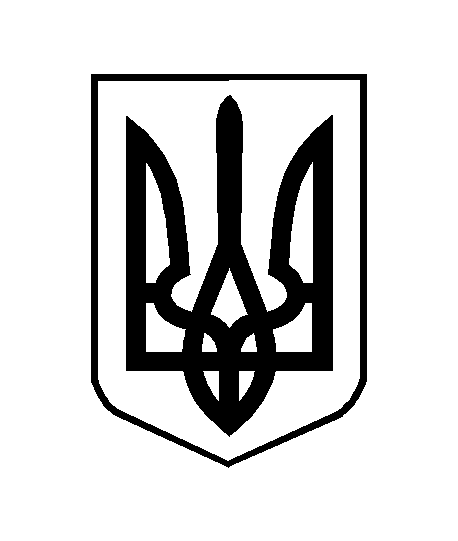 